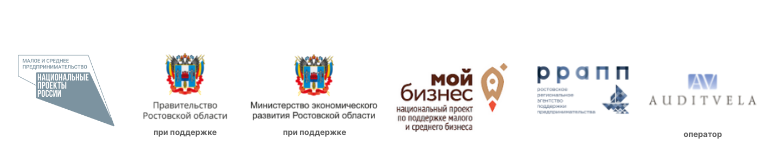 ПРИ УЧАСТИИ СПЕЦИАЛИСТОВ ФНС РОССИИ И УФНС РОССИИ ПО РОСТОВСКОЙ ОБЛАСТИФОРУМ ДЛЯ МАЛОГО И СРЕДНЕГО ПРЕДПРИНИМАТЕЛЬСТВА РОСТОВСКОЙ ОБЛАСТИ«БИЗНЕС В УСЛОВИЯХ САНКЦИЙ: КАК АДАПТИРОВАТЬСЯ К ГЛОБАЛЬНЫМ ИЗМЕНЕНИЯМ»19 – 20 апреля 2022 годаОЧНОЕ УЧАСТИЕ (количество мест ограничено)ул. Седова, 6/3, БЦ «Балканы», 1 этаж, большой конференц-залОНЛАЙН-УЧАСТИЕ  (на платформе Mirapolis Virtual Room)ПРОЕКТ ПРОГРАММЫ19 АПРЕЛЯ 2022 ГОДАРОССИЙСКИЙ БИЗНЕС В УСЛОВИЯХ САНКЦИЙ с 10:00 до 17:2010:00 – 10:15 Открытие Форума. Приветственное слово участникамКуринова Яна Игоревна – директор Автономной некоммерческой организации – микрофинансовой компании «Ростовское региональное агентство поддержки предпринимательства».Восканян Елена Федоровна – управляющий Группы Компаний «Аудит-Вела».СЕССИЯ 1РОССИЯ В УСЛОВИЯХ ОГРАНИЧЕНИЙ: ТЕНДЕНЦИИ И ПРОГНОЗЫ АНАЛИТИКОВ10:15-12:5510.15-11:45ЧТО ПРОИСХОДИТ С РОССИЙСКОЙ ЭКОНОМИКОЙ И К ЧЕМУ ГОТОВИТЬСЯ ДАЛЬШЕКопосов Роман (г. Санкт-Петербург) – руководитель направления «Стратегическое планирование» ГК «Институт Тренинга – АРБ Про»11:45-12:45ОСОБЕННОСТИ СОВЕРШЕНИЯ ВАЛЮТНЫХ ОПЕРАЦИЙ И МЕЖДУНАРОДНЫХ РАСЧЕТОВ В УСЛОВИЯХ САНКЦИЙ И ОГРАНИЧЕНИЙОбзор санкций недружественных стран в финансово-банковской сфере.Ответные меры России на экономические санкции. Анализ нормативных актов, касающихся изменения правил обращения иностранной валюты и международных расчётов.Как будет осуществляться внешнеэкономическая деятельность в условиях девалютизации российской экономики и перехода на расчёты в рублях при сделках с контрагентами из недружественных стран.(видеообращение) Травинский Петр Сергеевич (г. Москва) – к.э.н., эксперт-практик в области внешнеэкономической деятельности и логистики с 38-ми летним стажем, преподаватель «Moscow Business School».ПЕРЕРЫВ  12:45-13:15СЕССИЯ 2ЗАЩИТНЫЕ И ОГРАНИЧИТЕЛЬНЫЕ МЕРЫ ДЛЯ БИЗНЕСА В СВЯЗИ С ТЕКУЩЕЙ СИТУАЦИЕЙ13:15-15:4513:15-13:35МЕРЫ ПОДДЕРЖКИ МАЛОГО И СРЕДНЕГО БИЗНЕСА В УСЛОВИЯХ САНКЦИЙКуринова Яна Игоревна (г. Ростов-на-Дону) – директор Автономной некоммерческой организации – микрофинансовой компании «Ростовское региональное агентство поддержки предпринимательства».13:35-14:05ОБЗОР РЫНКА КРЕДИТОВАНИЯ ЮРИДИЧЕСКИХ ЛИЦ И ИНДИВИДУАЛЬНЫХ ПРЕДПРИНИМАТЕЛЕЙТекущее состояние банковской отраслиОбзор основных кредитных программПодходы банков к оценке заемщиковПроблемы, с которыми сталкивается бизнес при получении кредитов и рекомендации по их решению.Романенко Юрий (г. Ростов-на-Дону) – генеральный директор консалтинговой компании ООО «Ю.Д.финанс». Опыт работы в банках 18 лет (в т.ч. Уралсиб, Райффайзенбанк, Абсолютбанк) 14:05-14:45СНИЖЕНИЕ НАГРУЗКИ В ЧАСТИ ГОСУДАРСТВЕННОГО КОНТРОЛЯ И НАДЗОРА ЗА БИЗНЕСОМ: НОВЫЙ ПОРЯДОКЗапрет на плановые проверки малого бизнеса и ИТ-компаний.Налоговые льготы.Мораторий на банкротство должников.Поддержка системообразующих организаций.Сульженко Светлана Анатольевна (г. Ростов-на-Дону) – директор по развитию Группы Компаний «Аудит-Вела», советник государственной гражданской службы Российской Федерации 1 класса. Стаж работы в налоговых органах – свыше 25 лет. Преподаватель кафедры «Налоги и налогообложение» РГЭУ (РИНХ).14:45-15:45ИМПОРТОЗАМЕЩЕНИЕФомичева Анна Сергеевна (г. Москва) – сооснователь уникальной мультисервисной SAAS-платформы для бизнеса DigitalVED, вице-президент Русско-Азиатского Союза промышленников и предпринимателей (РАСПП), председатель Комитета по ВЭД и техническому регулированию МРО "Деловая Россия", вице-президент клуба «Эквиум».ПЕРЕРЫВ 15:45-15:55СЕССИЯ 3ПРАВОВАЯ ЗАЩИТА БИЗНЕСА В УСЛОВИЯХ САНКЦИЙ15:55-17:2015:55-16:40АЛГОРИТМ ВЕДЕНИЯ БИЗНЕСА СУБЪЕКТАМИ МСП В УСЛОВИЯХ САНКЦИЙ Порядок исполнения внешнеторговых контрактов, в том числе расчетов и передачи товаров, валютный контроль.Изменения в проведении гос. закупок отдельных видов товаров у субъектов МСП. Регулирование операций, связанных с оборотом медицинских изделий на территории РФ.Пакет мер поддержки, принятый в РФ для применения субъектами МСП в области проведения государственного контроля, уплаты налогов, кредитования и др.Пакет региональных мер поддержки субъектов МСП.Квалификация обстоятельств, исключающих (препятствующих) исполнению обязательства на территории РФ субъектами МСП в качестве непреодолимой силы / существенного изменения обстоятельств, либо прекращающих обязательство (рекомендации).Пенькова Наталья Викторовна (г. Ростов-на-Дону) – директор юридического департамента ООО «Учет и Консалтинг». Практический опыт работы – свыше 16 лет.16:40-17:20ИСПОЛНЕНИЕ ОБЯЗАТЕЛЬСТВ ПО ВНЕШНЕТОРГОВЫМ КОНТРАКТАМ В НОВЫХ УСЛОВИЯХОтказ контрагента от исполнения обязательств по контрактуРасчеты по контракту. Обеспечение исполнения обязательств.Макарова Инна Алексеевна (г. Ростов-на-Дону) – партнер Адвокатского бюро «Грата Интернешнл Ростов-на-Дону», руководитель практики морского, внешнеэкономического, таможенного права.20 АПРЕЛЯ 2022 ГОДАЗАКОНОДАТЕЛЬНЫЕ ИЗМЕНЕНИЯ ПО НАЛОГООБЛОЖЕНИЮ И ТРУДОВОМУ ПРАВУ10:00 до 18:0010:00-10:10Открытие второго дня Форума. Приветственное слово участникамКуринова Яна Игоревна – директор Автономной некоммерческой организации – микрофинансовой компании «Ростовское региональное агентство поддержки предпринимательства».Восканян Елена Федоровна – управляющий Группы Компаний «Аудит-Вела».СЕССИЯ 4ОБЗОР ГЛАВНЫХ ИЗМЕНЕНИЙ НАЛОГОВОГО ЗАКОНОДАТЕЛЬСТВА И НАЛОГОВОГО КОНТРОЛЯНАЛОГОВЫЕ МЕРЫ ПОДДЕРЖКИ МАЛОГО И СРЕДНЕГО БИЗНЕСА В ТЕКУЩИХ ЭКОНОМИЧЕСКИХ УСЛОВИЯХ10:10-15:2010:10-11:40ПРИОРИТЕТЫ В НАЛОГОВОЙ ПОЛИТИКЕ В 2022 Г. О НАЛОГОВЫХ МЕРАХ ПОДДЕРЖКИ РОССИЙСКОГО БИЗНЕСА В УСЛОВИЯХ ОГРАНИЧИТЕЛЬНЫХ МЕР.Новоселов Константин Викторович (г. Москва) – доктор экономических наук, государственный советник Российской Федерации 2 класса, член Палаты налоговых консультантов России, член Международной фискальной ассоциации (IFA), доцент Департамента налогов и налогового администрирования Финансового университета при Правительстве Российской ФедерацииПЕРЕРЫВ 11:40-11:5011:50 – 12:50 СПЕЦРЕЖИМЫ. ОСОБЕННОСТИ ИСЧИСЛЕНИЯ НАЛОГОВЫХ ПЛАТЕЖЕЙ ПРИ ПРИМЕНЕНИИ УСН, ПАТЕНТА. ЧТО ЖДЕТ МАЛЫЙ БИЗНЕС В 2022 Г.Особенности применения патентной системы налогообложения:Порядок выдачи патентов при изменении потенциально возможного дохода субъектами РФ; страховые взносы и патент;корректировка патента;патент в общепите;переход на УСН в течение календарного года.Порядок подачи отдельных документов по специальным налоговым режимам:экстерриториальный принцип подачи документов и подача через личный кабинет предпринимателяОсновное про «Автоматическую упрощенную систему налогообложения»:цели проведения эксперимента;основные параметры «АвтоУСН»;банки в новом режиме;особенности камеральной проверкиВодовозов Александр Александрович (г. Москва) – заместитель начальника Управления налогообложения юридических лиц ФНС России. Государственный советник РФ 3 класса 12:50-13:20ОТВЕТЫ НА ЧАСТО ЗАДАВАЕМЫЕ ВОПРОСЫ НАЛОГОПЛАТЕЛЬЩИКОВКоваленко Ольга Михайловна (г. Ростов-на-Дону) – начальник отдела камерального контроля №2 УФНС России по Ростовской области. Советник государственной гражданской службы РФ 3 класса.13:20-13:50ОБЩАЯ СИСТЕМА НАЛОГООБЛОЖЕНИЯ. ОБЗОР ИЗМЕНЕНИЙ. НОВЫЕ НАЛОГОВЫЕ ПРЕФЕРЕНЦИИ Костенко Валерия Николаевна (г. Ростов-на-Дону) – начальник отдела бухгалтерского учета ООО «Учет и Консалтинг». Налоговый консультант 2-ой категории. Опыт практической работы в области бухгалтерского, налогового учета и консультирования — 13 лет.ПЕРЕРЫВ  13:50-14:2014:20-15:20НАЛОГОВЫЙ КОНТРОЛЬ: КАК ДОБРОСОВЕСТНЫМ НАЛОГОПЛАТЕЛЬЩИКАМ ОБЕЗОПАСИТЬ СЕБЯ Сульженко Светлана Анатольевна (г. Ростов-на-Дону) – директор по развитию Группы Компаний «Аудит-Вела», советник государственной гражданской службы Российской Федерации 1 класса. Стаж работы в налоговых органах – свыше 25 лет. Преподаватель кафедры «Налоги и налогообложение» РГЭУ (РИНХ).СЕССИЯ 5КЛЮЧЕВЫЕ НОВОВВЕДЕНИЯ ДЛЯ РАБОТОДАТЕЛЕЙ В 2022 ГОДУ15:20-16:5015:20-16:20ГЛАВНЫЕ ИЗМЕНЕНИЯ В ТРУДОВОМ ЗАКОНОДАТЕЛЬСТВЕ: АКТУАЛЬНАЯ ИНФОРМАЦИЯ ДЛЯ КАДРОВИКОВНовые документы по проверкам кадровых служб трудовой инспекцией.Новый раздел ТК РФ и новые подзаконные акты по охране труда: что изучить кадровикам.Продление Временных правил работы вахтовым методом.(видеообращение) Андреева Валентина Ивановна (г. Москва) – профессор кафедры трудового права и права социального обеспечения Российского государственного университета правосудия (учредитель – верховный Суд Российской Федерации), член Комитета по трудовому законодательству Национального союза кадровиков, автор книг по делопроизводству, кандидат исторических наук.16:20-16:50ПЕРСОНАЛЬНЫЕ ДАННЫЕ – 2022 Г. НОВЫЕ ТРЕБОВАНИЯ ЗАКОНАКак проводит проверки Роскомнадзор в связи с принятием нового порядка гос. контроля за обработкой персональных данных (Постановление Правительства РФ от 29.06.2021г. №1046.) Обработка персональных данных. Какие документы должны быть при проверках Роскомнадзора, распространенные штрафы при проверках.Поливода Екатерина Николаевна (г. Ростов-на-Дону) – руководитель подразделения кадрового делопроизводства ООО «Учет и Консалтинг» (ГК «Аудит-Вела»), эксперт-практик в области кадрового делопроизводства, дипломированный специалист по кадровому аудиту. Опыт работы в области кадрового делопроизводства, HR-сфере, консультационных, консалтинговых и аудиторских услуг – 13 лет.ПЕРЕРЫВ 16:50-17:00ОТВЕТЫ НА ВОПРОСЫ ПО НАЛОГООБЛОЖЕНИЮ И ТРУДОВОМУ ПРАВУ17:00-18:00Костенко Валерия Николаевна (г. Ростов-на-Дону) – начальник отдела бухгалтерского учета ООО «Учет и Консалтинг». Налоговый консультант 2-ой категории. Опыт практической работы в области бухгалтерского, налогового учета и консультирования — 13 лет.Сульженко Светлана Анатольевна (г. Ростов-на-Дону) – директор по развитию Группы Компаний «Аудит-Вела», советник государственной гражданской службы Российской Федерации 1 класса. Стаж работы в налоговых органах – свыше 25 лет. Преподаватель кафедры «Налоги и налогообложение» РГЭУ (РИНХ).Поливода Екатерина Николаевна (г. Ростов-на-Дону) – руководитель подразделения кадрового делопроизводства ООО «Учет и Консалтинг» (ГК «Аудит-Вела»), эксперт-практик в области кадрового делопроизводства, дипломированный специалист по кадровому аудиту. Опыт работы в области кадрового делопроизводства, HR-сфере, консультационных, консалтинговых и аудиторских услуг – 13 лет.По обстоятельствам, не зависящим от организаторов, в программу мероприятия могут быть внесены изменения.Если у Вас возникли вопросы, позвоните нам по телефону: +7-903-472-18-96Участие бесплатное! Обязательное условие участия – предварительная регистрация!Регистрация по ссылке: _____________________ 